Table of Contents Results for the linear mixed models (not shown in main text)Table 1 Factors associated with psychological impact in single children 				2Table 2 Factors associated with psychological impact in sibling 2				 	2 Random effects of the linear mixed models. Fixed effects are presented in main text and supplementary table 1 and 2	3Figure 1. Distribution of residuals for the main models for adults and children					5Results for the robust linear mixed modelsTable 3 Factors associated with psychological impact in adults	 				5Table 4 Factors associated with psychological impact in men 					5Table 5 Factors associated with psychological impact in women 					5Table 6 Factors associated with psychological impact in HCWs 					5Table 7 Factors associated with psychological impact in children 					5Table 8 Factors associated with psychological impact in sibling 1	 				6Table 9 Factors associated with psychological impact in sibling 2					6Table 10 Factors associated with psychological impact in single children				6Table 11 Factors associated with psychological impact in HCWs’ children 				6References 										7Results for the linear mixed models.Table 1.Table 2.Random effectsDistribution of residuals for adults and offspring main modelsFigure 1.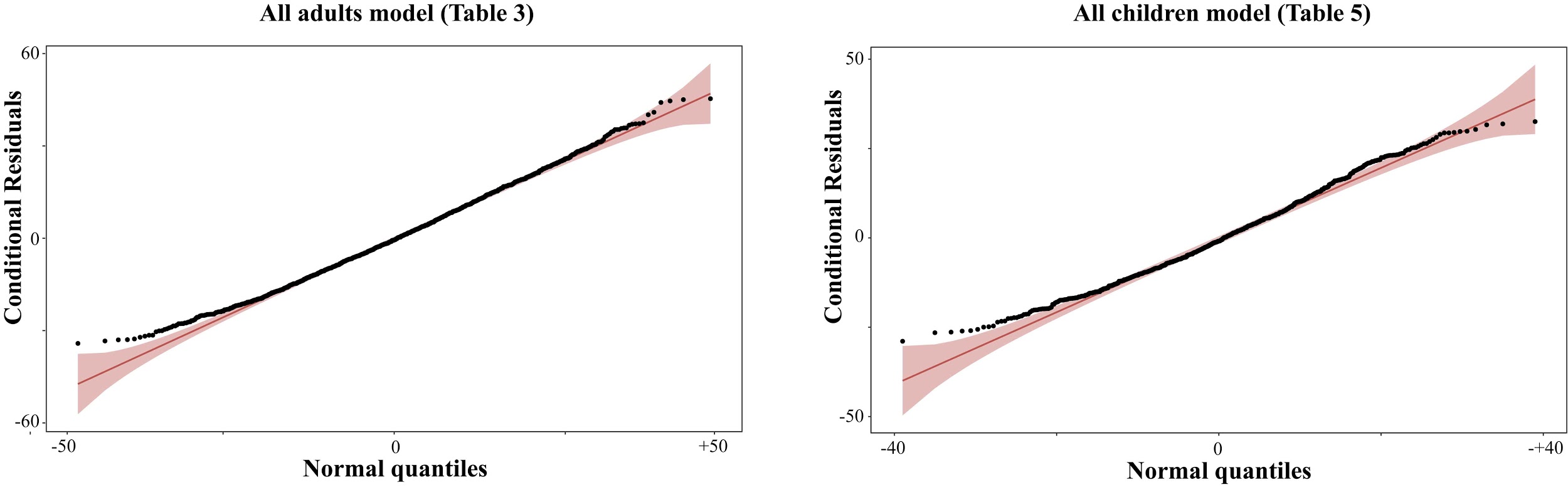 Results of the robust linear mixed model (Koller, 2016)Table 3.Table 4.Table 5.Table 6.Table 7.Table 8.Table 9.Table 10.			Table 11.References:Manuel Koller (2016). robustlmm: An R Package for Robust Estimation of Linear Mixed-Effects Models. Journal of Statistical Software, 75(6), 1-24. doi:10.18637/jss.v075.i06Factors associated with psychological impact in single childrenFactors associated with psychological impact in single childrenFactors associated with psychological impact in single childrenFactors associated with psychological impact in single childrenOutcome - Psychological Impact (CRIES-13)Outcome - Psychological Impact (CRIES-13)Outcome - Psychological Impact (CRIES-13)PredictorsEstimates95% CIpParental psychological impact (IES-R)6·274·95 – 7·59<0·001Age-1·39-2·72 – -0·070·039Have a HCW parent-2·60-5·96 – 0·760·129Factors associated with psychological impact in sibling 2Factors associated with psychological impact in sibling 2Factors associated with psychological impact in sibling 2Factors associated with psychological impact in sibling 2Outcome - Psychological Impact (CRIES-13)Outcome - Psychological Impact (CRIES-13)Outcome - Psychological Impact (CRIES-13)PredictorsEstimates95% CIpParental psychological impact (IES-R)0·200·08 – 0·330·001Age0·27-0·24 – 0·780·291Sibling’s psychological impact (CRIES-13)0·480·35 – 0·61<0·001Have a HCW parent-0·83-4·93 – 3·260·690Factors associated with psychological impact in adults (see table 3)Factors associated with psychological impact in adults (see table 3)Random EffectVariance (Std. Dev.)Educational qualification 0.12 (0.35)Workplace0.001 (0.03)Age0.26 (0.50)Parent0.38 (0.62)Gender18.46 (4.29)Factors associated with psychological impact in men (see table 3)Factors associated with psychological impact in men (see table 3)Random EffectVariance (Std. Dev.)Educational qualification 0Workplace0Age0.64 (0.80)Parent0Factors associated with psychological impact in women (see table 3)Factors associated with psychological impact in women (see table 3)Random EffectVariance (Std. Dev.)Educational qualification 0.27 (0.51)Workplace0Age0.07 (0.26)Parent0.22 (0.46)Factors associated with psychological impact in HCW (see table 4)Factors associated with psychological impact in HCW (see table 4)Random EffectVariance (Std. Dev.)Educational qualification 2.76 (1.66)Workplace2.59 (1.61)Age1.18 (1.09)Parent0Gender15.3 (3.91)Factors associated with psychological impact in men HCW (see table 4)Factors associated with psychological impact in men HCW (see table 4)Random EffectVariance (Std. Dev.)Educational qualification 0Workplace0Age0Parent0Factors associated with psychological impact in women HCW (see table 4)Factors associated with psychological impact in women HCW (see table 4)Random EffectVariance (Std. Dev.)Educational qualification 0Workplace0Age0.65 (0.80)Parent0Factors associated with psychological impact in children (Table 5)Factors associated with psychological impact in children (Table 5)Random EffectVariance (Std. Dev.)Educational qualification 0.12 (0.35)Workplace0.001 (0.03)Parents exposure0.26 (0.50)Gender2.04 (1.43)Factors associated with psychological impact in single children (Suppl. table 1) Factors associated with psychological impact in single children (Suppl. table 1) Random EffectVariance (Std. Dev.)Educational qualification 0·0001 (0.01)Workplace6.84 (2.61)Parents exposure0Gender2.57 (1.60)Factors associated with psychological impact in sibling -1 (see table 5)Factors associated with psychological impact in sibling -1 (see table 5)Random EffectVariance (Std. Dev.)Educational qualification 0.48 (0.70)Workplace0Parents exposure0Gender0.28 (0.53)Factors associated with psychological impact in sibling -2 (Suppl. table 2)Factors associated with psychological impact in sibling -2 (Suppl. table 2)Random EffectVariance (Std. Dev.)Educational qualification 1.79 (1.34)Workplace0·0002 (0.01)Parents exposure0·0001 (0.01)Gender0Factors associated with psychological impact in children of HCW parents (table 6)Factors associated with psychological impact in children of HCW parents (table 6)Random EffectVariance (Std. Dev.)Educational qualification 0Workplace0Parents exposure0Gender1.93 (1.39)Factors associated with psychological impact in adultsFactors associated with psychological impact in adultsFactors associated with psychological impact in adultsOutcome - Psychological Impact (IES-R)Outcome - Psychological Impact (IES-R)PredictorsEstimates95% CIBeing a HCW -2·76-4·75 -0·77High exposure to Covid195·113·19 – 7·02Being a HCW * high exposure rate-0·18-3·58 – 3·21Factors associated with psychological impact in menFactors associated with psychological impact in menFactors associated with psychological impact in menOutcome - Psychological Impact (IES-R)Outcome - Psychological Impact (IES-R)PredictorsEstimates95% CIBeing a HCW-2·12-6·07 – 1·82High exposure to Covid19-0·99-5·20 – 3·22Being a HCW * high exposure rate4·36-2·76 – 11·48Factors associated with psychological impact in womenFactors associated with psychological impact in womenFactors associated with psychological impact in womenOutcome - Psychological Impact (IES-R)Outcome - Psychological Impact (IES-R)PredictorsEstimates95% CIBeing a HCW-2·91-5·21 – -0·61High exposure to Covid196·624·48 – 8·76Being a HCW * high exposure rate-1·21-5·06 – 2·65Factors associated with psychological impact in HCWFactors associated with psychological impact in HCWFactors associated with psychological impact in HCWFactors associated with psychological impact in HCWOutcome - Psychological Impact (IES-R)Outcome - Psychological Impact (IES-R)PredictorsEstimatesEstimates95% CIBoth males and females5·815·812·85 – 8·78Males only11·1211·124·26 – 17·97Females only4·884·881·59 – 8·17Factors associated with psychological impact in childrenFactors associated with psychological impact in childrenFactors associated with psychological impact in childrenOutcome - Psychological Impact (CRIES-13)Outcome - Psychological Impact (CRIES-13)PredictorsEstimates95% CIParental psychological impact (IES-R)0·460·40 – 0·52Age-0·22-0·51 – 0·06Have a HCW parent-1·96-4·32 – 0·41Factors associated with psychological impact in sibling 1Factors associated with psychological impact in sibling 1Factors associated with psychological impact in sibling 1Outcome - Psychological Impact (CRIES-13)Outcome - Psychological Impact (CRIES-13)PredictorsEstimates95% CIParental psychological impact (IES-R)0·290·19 – 0·39Age0·03-0·41– 0·47Sibling 2 psychological impact (CRIES-13)0·410·31 – 0·51Have a HCW parent-0·53-4·06 – 3·00Factors associated with psychological impact in sibling 2Factors associated with psychological impact in sibling 2Factors associated with psychological impact in sibling 2Outcome - Psychological Impact (CRIES-13)Outcome - Psychological Impact (CRIES-13)PredictorsEstimates95% CIParental psychological impact (IES-R)0·200·08 – 0·33Age0·35-0·17 – 0·87Sibling 1 psychological impact (CRIES-13)0·520·38 – 0·65Have a HCW parent-0·15-4·45 – 4·14Factors associated with psychological impact in single childrenFactors associated with psychological impact in single childrenFactors associated with psychological impact in single childrenOutcome - Psychological Impact (CRIES-13)Outcome - Psychological Impact (CRIES-13)PredictorsEstimates95% CIParental psychological impact (IES-R)6·455·02 – 7·88Age-1·41-2·86 – 0·03Have a HCW parent-2·84-6·50 – 0·82Factors associated with psychological impact in offspring of HCW parentsFactors associated with psychological impact in offspring of HCW parentsFactors associated with psychological impact in offspring of HCW parentsOutcome - Psychological Impact (CRIES-13)Outcome - Psychological Impact (CRIES-13)PredictorsEstimates95% CIParental psychological impact (IES-R)0·360·14 – 0·58Age-0·12-0·83 – 0·59COVID-19 ward involved parent0·17-11·31 – 11·65COVID-19 ward involved parent * Parental psychological impact (IES-R)0·09-0·22-0:40